Ausschreibungstext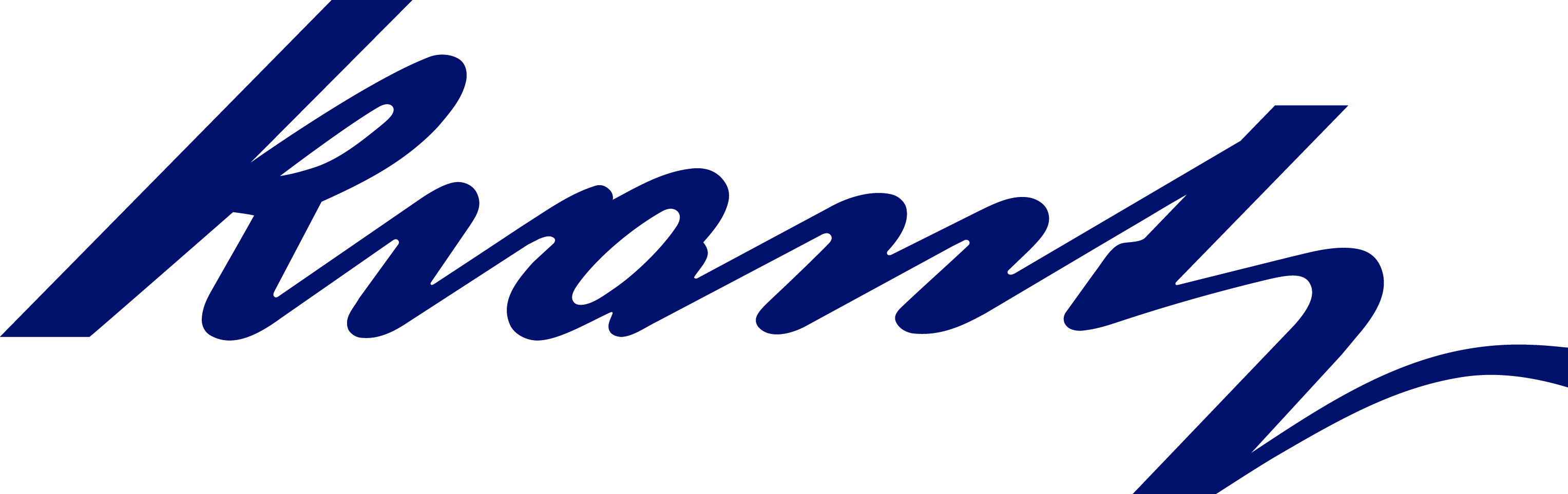 Gasdichte Rechteckige Absperrklappe, Typ Sin robuster und wartungsfreier KonstruktionKlappengehäuse, Dichtsitz des Klappenblatts und Antriebsdurchführung gasdicht. Zulässige Leckrate 10 l/h · m2 bei einem Druck von 2 000 Pa entsprechend DIN 25496 Tabelle 3Klappenblatt mit Dichtprofil aus Silikon. Die Dichtheit des Klappenblatt-Sitzes wird erreicht durch das Aufblasen eines Silikonschlauchs, der das Dichtprofil gegen das Klappengehäuse drücktDichtprofil mit 2 Doppellippen zur Prüfung des Klappenblatt-Dichtsitzes im eingebauten Zustand von außen mit Hilfe eines DichtheitsprüfgerätesKlappengehäuse mit Verbindungsrahmen an beiden SeitenKlappengehäuse, Klappenblatt und -welle sowie Antriebsgestänge aus Edelstahl 1.4541Doppelt wirkender Pneumatikzylinder zur Bewegung des KlappenblattesZwei Endlagenschalter für die Meldung der Klappenpositionen “offen” und “geschlossen”Steuerung für das Öffnen bzw. Schließen der Klappe sowie für das Aufblasen bzw. Entleeren des Silikonschlauches. Die Steuerungseinheit ist auf dem Pneumatikzylinder angebrachtTechnische DatenFabrikat: Krantz Typ: SZulässiger Betriebsdruck Klappengehäuse: ±10 000 PaZulässige Druckdifferenz Klappenblatt in beiden Richtungen: ±10 000 PaZulässige Betriebstemperatur  der Klappe: –20 °C bis +120 °C	Zulässige Leckrate Klappengehäuse (in Bezug  auf die Gehäuseoberfläche bzw. den Klappenquerschnitt):  bei p = 2 000 PaEnergieversorgung öl- und wasserfreie, Druckluft: Überdruck 3 bar	Spannung: 230 V, 50 Hz	Stellungsanzeige “offen” und “geschlossen” 	
– Mechanisch:	Stellungsanzeige
– Elektrisch: 2 Endlagenschalter	Antrieb:	 Pneumatisch	Schließ- und Öffnungszeit: 30 s, längere Zeiten einstellbarMaterial:
– Gehäuse: 1.4541
– Klappenblatt: 1.4541
– Dichtung des Klappenblatts: SilikonTechnische Änderungen vorbehalten.
Krantz GmbHUersfeld 24, 52072 Aachen, DeutschlandTel.: +49 241 434-1Fax: +49 241 434-500info.filter@krantz.de | www.krantz.de